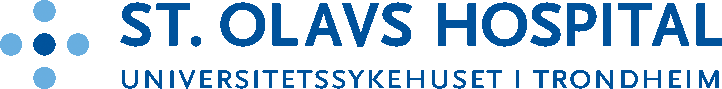 Kostråd ved forstoppelse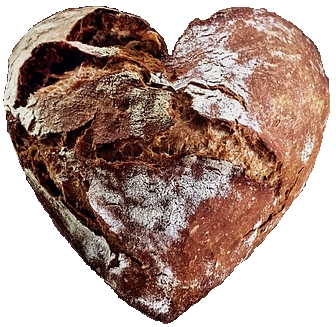 Tilstreb å drikke rikelig med væske (1-1,5 L per dag)Bruk gjerne syrnede melkeprodukter som Biola, Cultura, Kerfir og yoghurt Spis regelmessige måltider (4-5 per dag) og ha ro under måltidene Fiberrik mat som grovt brød, knekkebrød, grønnsaker og frukt anbefales. Spis gjerne også tørket frukt slik som for eksempel svisker.Tilstreb regelmessige toalettvaner - unngå å undertrykke avføringstrang Fysisk aktivitet og magemassasje stimulerer tarmbevegelsene  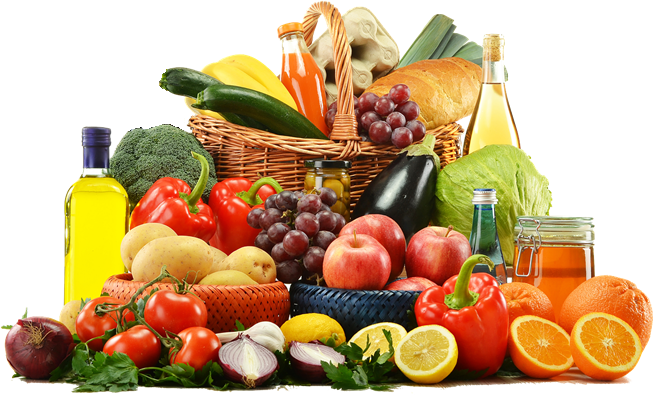 